EXIM BANK ร่วมกับ ไอซีบีซี สนับสนุนกลุ่มบริษัท ซุปเปอร์ เอนเนอร์ยี คอร์เปอเรชั่น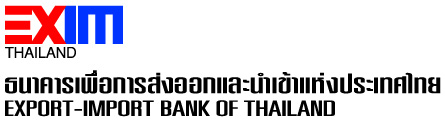 ลงทุนพัฒนาโรงไฟฟ้าพลังงานแสงอาทิตย์ 50 เมกะวัตต์ในเวียดนามEXIM BANK ร่วมกับไอซีบีซี (ไทย) และไอซีบีซี ฮานอย สนับสนุนทางการเงินจำนวน 38.39 ล้านดอลลาร์สหรัฐ ให้บริษัท ซุปเปอร์ เอนเนอร์ยี คอร์เปอเรชั่น จำกัด (มหาชน) นำไปใช้ลงทุนในโครงการโรงไฟฟ้าพลังงานแสงอาทิตย์ กำลังการผลิต 50 เมกะวัตต์ ที่จังหวัดฟูเยี้ยน ประเทศเวียดนามนายพิศิษฐ์ เสรีวิวัฒนา กรรมการผู้จัดการ ธนาคารเพื่อการส่งออกและนำเข้าแห่งประเทศไทย (EXIM BANK) ร่วมลงนามกับนายชื่อเฉียง หลิน ประธานเจ้าหน้าที่บริหาร ธนาคารไอซีบีซี (ไทย) และนายจอมทรัพย์ โลจายะ ประธานคณะกรรมการ บริษัท ซุปเปอร์ เอนเนอร์ยี คอร์เปอเรชั่น จำกัด (มหาชน) (SUPER) ในสัญญาสนับสนุนทางการเงิน จำนวน 38.39 ล้านดอลลาร์สหรัฐ ให้แก่ Thinh Long Phu Yen Solar Power Joint Stock Company ถือหุ้น 100% โดยกลุ่ม SUPER ที่จัดตั้งในเวียดนาม เพื่อนำไปใช้ลงทุนในโครงการโรงไฟฟ้าพลังงานแสงอาทิตย์จังหวัดฟูเยี้ยน เวียดนาม กำลังการผลิต 50 เมกะวัตต์ ณ EXIM BANK สำนักงานใหญ่ เมื่อเร็ว ๆ นี้EXIM BANK ร่วมกับธนาคารไอซีบีซี (ไทย) และธนาคารไอซีบีซี ฮานอย ให้การสนับสนุนทางการเงินในครั้งนี้เพื่อส่งเสริมให้นักลงทุนไทยที่มีศักยภาพเข้าไปลงทุนในโครงการพลังงานทดแทน สอดรับกับความต้องการของภาครัฐและเอกชนในประเทศเวียดนาม ภายหลังรัฐบาลเวียดนามเปิดเสรีด้านพลังงานทดแทนตามแผนพัฒนาพลังงานแห่งชาติ โดยกำหนดเป้าหมายกำลังการผลิตไฟฟ้าจากพลังงานแสงอาทิตย์แบบก้าวกระโดดจาก 850 เมกะวัตต์ในปี 2563 เป็น 12,000 เมกะวัตต์ภายใน 10 ปีข้างหน้า สอดคล้องกับนโยบายของรัฐบาลไทยในการส่งเสริมความเชื่อมโยงในอาเซียนและขยายความร่วมมือทางเศรษฐกิจกับประเทศเพื่อนบ้าน นำไปสู่การพัฒนาประเทศไทยและภูมิภาคอย่างยั่งยืน	13 กรกฎาคม 2563	ส่วนสื่อสารองค์กร ฝ่ายพัฒนาความยั่งยืนและสื่อสารองค์กรสอบถามรายละเอียดเพิ่มเติมได้ที่ส่วนสื่อสารองค์กร ฝ่ายพัฒนาความยั่งยืนและสื่อสารองค์กร โทร. 0 2271 3700, 0 2278 0047, 0 2617 2111 ต่อ 4120-4EXIM Thailand Joins Hands with ICBC to Support Super Energy Corporation Group’s Investment in 50 MW Solar Farm in VietnamEXIM Thailand in collaboration with ICBC (Thai) and ICBC Hanoi has rendered financial facilities amounting to 38.39 million US dollars to Super Energy Corporation Plc. for its investment in a solar power plant with a capacity of 50 MW in Phu Yen Province of Vietnam. Mr. Pisit Serewiwattana, President of Export-Import Bank of Thailand (EXIM Thailand), jointly with Mr. Shiqiang Lin, Chief Executive Officer of Industrial and Commercial Bank of China (Thai) Plc. (ICBC (Thai)), and Mr. Jormsup Lochaya, Chairman of the Board of Super Energy Corporation Plc. (SUPER), recently at EXIM Thailand’s Head Office signed a financial facility agreement worth 38.39 million US dollars for Thinh Long Phu Yen Solar Power Joint Stock Company, which is established in Vietnam and wholly owned by SUPER Group for its investment in a solar power plant with a generating capacity of 50 MW in Phu Yen Province, Vietnam.  EXIM Thailand has collaborated with ICBC (Thai) and ICBC Hanoi in providing the credit facilities to promote and encourage Thai investors with high potential to invest in renewable energy projects in response to demand from both public and private sectors in Vietnam after the Vietnamese government’s liberalization of renewable energy business under the National Energy Development Master Plan. According to the plan, solar power generating capacity is targeted to jump from 850 MW in 2020 to 12,000 MW within 10 years. This financial support is in line with the Thai government’s policy to foster connectivity within ASEAN and expand Thailand’s economic cooperation with the neighboring countries toward sustainable national and regional development going forward.   	July 13, 2020	Sustainable Development and Corporate Communication DepartmentFor further information, please contact Sustainable Development and Corporate Communication Department Tel. 0 2271 3700, 0 2278 0047, 0 2617 2111 ext. 4120-4